 Juana Demelsa  Peña Martel 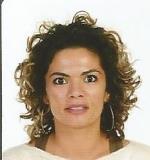 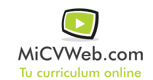 Experiencia ProfesionalExperiencia ProfesionalTelde  (Las Palmas )Habilidades y CapacidadesHabilidades y CapacidadesHabilidades y CapacidadesHabilidad 1Habilidad 2Habilidad 3Habilidad 4Habilidad 5Habilidad 6FormaciónFormaciónFormación ComplementariaFormación ComplementariaIdiomasIdiomasInformáticaInformáticaInformación adicionalhttp://oscarydemelsa30.MiCVweb.com